Mr-LabelSEE BIG FROM SMALLMr-LabelSEE BIG FROM SMALLMr-LabelSEE BIG FROM SMALLMr-LabelSEE BIG FROM SMALLMr-LabelSEE BIG FROM SMALLMr-LabelSEE BIG FROM SMALLMr-LabelSEE BIG FROM SMALLMr-LabelSEE BIG FROM SMALLMr-LabelSEE BIG FROM SMALLMr-LabelSEE BIG FROM SMALLMr-LabelSEE BIG FROM SMALLMr-LabelSEE BIG FROM SMALLMr-LabelSEE BIG FROM SMALLMr-LabelSEE BIG FROM SMALLMr-LabelSEE BIG FROM SMALLMr-LabelSEE BIG FROM SMALLMr-LabelSEE BIG FROM SMALLMr-LabelSEE BIG FROM SMALLMr-LabelSEE BIG FROM SMALLMr-LabelSEE BIG FROM SMALLMr-LabelSEE BIG FROM SMALL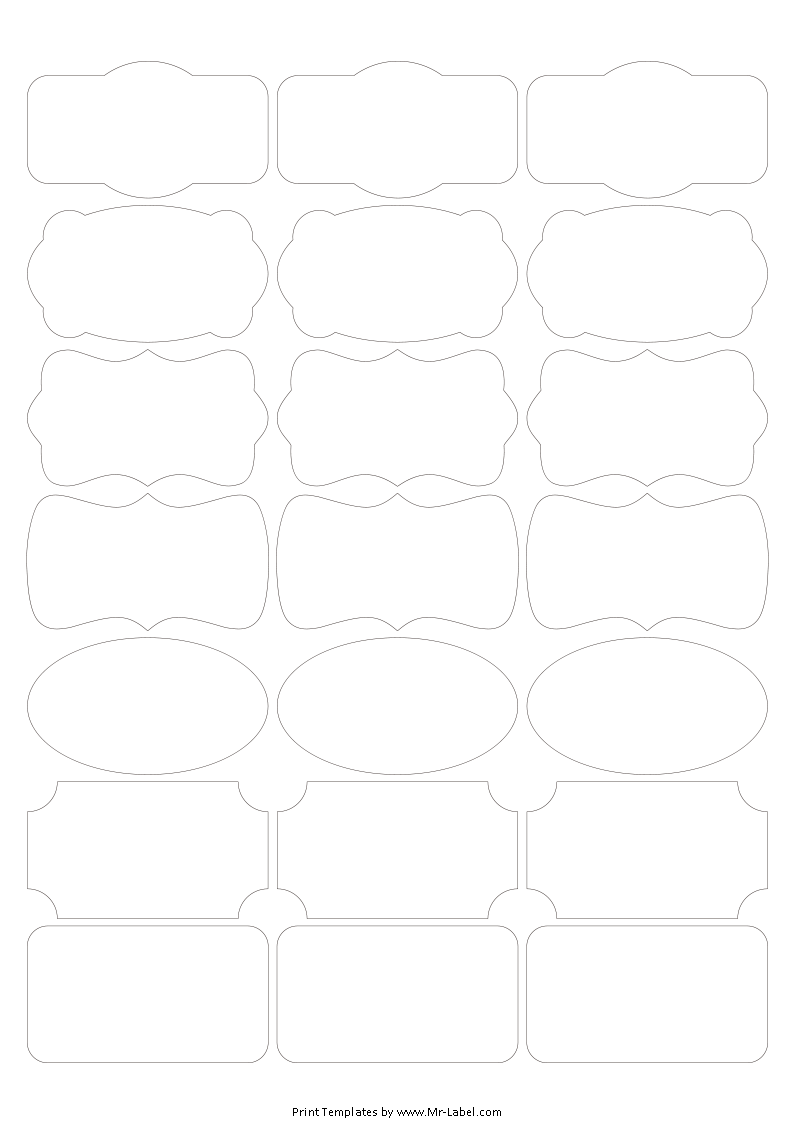 